П Р И К А З«  16   »  июня 2020  года                                                             №     228    - пЕкатеринбургО проведении образовательного семинара «Актуальные вопросы перинатальной медицины» в Горно-Заводском управленческом округе Свердловской области в дистанционном режиме.В соответствии с государственным заданием Министерства здравоохранения Российской федерации на 2020 год ПРИКАЗЫВАЮ: Провести образовательный семинар «Актуальные вопросы перинатальной медицины» в дистанционном режиме  с 19.06.2020г. по 20.06.2020г. в соответствии с программой (Приложение 1).Руководителю отдела информационных технологий ФГБУ «НИИ ОММ» МЗ РФ М.Б. Кузнецову обеспечить техническое сопровождение образовательного семинара в дистанционном режиме 19-20.06.2020г.Лаборанту отдела разработки и внедрения новых медико-организационных форм перинатальной помощи ФГБУ «НИИ ОММ» МЗ РФ А.И. Стрежневой  обеспечить организационную часть образовательного семинара в дистанционном режиме.Ответственность за исполнение приказа возложить на руководителя отдела разработки и внедрения новых медико-организационных форм перинатальной помощи Давыденко Н.Б.Контроль исполнения приказа оставляю за собой.Директор института, д.м.н.                                                                       Г.Б. МальгинаПРОГРАММА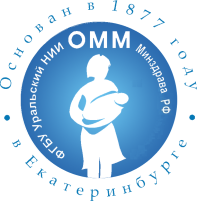  ОБРАЗОВАТЕЛЬНОГО СЕМИНАРА «АКТУАЛЬНЫЕ ВОПРОСЫ ПЕРИНАТАЛЬНОЙ МЕДИЦИНЫ» в режиме дистанционного обученияДата проведения:	 19-20 июня 2020г.Место проведения: Горно-Заводской управленческий округ Свердловской области.Организаторы: ФГБУ «НИИ ОММ» Минздрава РоссииМинистерство здравоохранения Свердловской областиПредседатели организационного  комитета:Мальгина Галина Борисовна – директор ФГБУ «НИИ ОММ» Минздрава России, д.м.н.Башмакова Надежда Васильевна – главный научный сотрудник ФГБУ «НИИ ОММ» Минздрава России, д.м.н., профессор, Заслуженный врач РФ, главный внештатный специалист акушер-гинеколог в УФО Министерства здравоохранения РФЦветков Андрей Игоревич  – Министр здравоохранения Свердловской областиЧадова Елена Анатольевна – заместитель министра  здравоохранения Свердловской областиЗильбер Наталья Александровна – начальник отдела организации медицинской помощи матерям и детямКузнецова Антонина Михайловна – главный специалист акушер-гинеколог Министерства здравоохранения Свердловской областиПреподаватели:Башмакова Надежда Васильевна – главный научный сотрудник ФГБУ «НИИ ОММ» Минздрава России, д.м.н., профессор, Заслуженный врач РФ, главный внештатный специалист акушер-гинеколог в УФО Министерства здравоохранения РФДавыденко Наталья Борисовна - руководитель отдела разработки и внедрения новых медико-организационных форм перинатальной помощи ФГБУ «НИИ ОММ» Минздрава России, к.м.н. Макаров Роман Александрович – руководитель отделения анестезиологии и реанимации ФГБУ «НИИ ОММ» Минздрава России, к.м.н. Якорнова Галина Валерьевна – руководитель отделения новорожденных и недоношенных детей ФГБУ «НИИ ОММ» Минздрава России, к.м.н. Нестеров Виталий Федорович-заведующий акушерским отделением ФГБУ «НИИ ОММ» Минздрава России, к.м.н.Ольков Сергей Сергеевич-заместитель заведующего клиникой по педиатрии ФГБУ «НИИ ОММ» Минздрава России, к.м.н.19 июня 2020 года20 июня 2020 годаФедеральное государственное бюджетное учреждение      «Уральский научно-исследовательский институт охраны материнства и младенчества»Министерства здравоохранения Российской Федерации(ФГБУ «НИИ ОММ» Минздрава России)Приложение №1 к приказу директора ФГБУ «НИИ ОММ» Минздрава РФ От 16.06.20  № 229 -пВремя ТемаПреподаватель Преподаватель ссылка https://events.webinar.ru/14864893/5249311ссылка https://events.webinar.ru/14864893/524931110.00-11.30Прегравидарная подготовка Давыденко Н.Б.Давыденко Н.Б.11.30-12.00Акушерское кровотечение – взгляд организатораДавыденко Н.Б.Давыденко Н.Б.12.00-13.00Акушерское кровотечение – взгляд акушера - гинекологаНестеров В.Ф.Нестеров В.Ф.13.00-14.00Акушерское кровотечение – взгляд анестезиолога-реаниматологаМакаров Р.А.Макаров Р.А.14.00-15.00Угроза прерывания беременности: старая проблема, новые решения Башмакова Н.В.Башмакова Н.В.15.00-16.00Клинический случай. Ньюансы ведения беременности высокого риска Данькова И.В.Данькова И.В.Итого 8 ак. часовВремяссылка https://events.webinar.ru/14864893/5249311ПреподавательПреподаватель10.00-12.00Качественное питание – основа будущего здоровьяЯкорнова Г.В.Якорнова Г.В.12.00-14.00Оптимизм тактики ведения новорожденных с внутриутробной инфекцией в РНП Якорнова Г.В.Якорнова Г.В.13.00-16.00 Физиология дыхания  новорожденных  Ольков С.С.Ольков С.С.Итого 8 ак. часовВремя ссылкаhttps://events.webinar.ru/14864893/5249311Преподаватель 10.00-11.00Синдром потери плода. Диагностика и профилактика Башмакова Н.В.11.00-12.00Преэклампсия/эклампсия – взгляд организатора Давыденко Н.Б.12.00-13.00Преэклампсия/эклампсия – взгляд акушера-гинекологаБашмакова Н.В.13.00-14.00Преэклампсия/эклампсия – взгляд анестезиолога - реаниматологаМакаров Р.А.14.00-15.00Профилактика репродуктивных потерь в период пандемии COVID-19 Башмакова Н.В.15.00-16.00Профилактика ВТЭО в акушерстве и гинекологии Макаров Р.А.Итого 8 ак. часовВремяссылкаhttps://events.webinar.ru/14864893/5249311Преподаватель10.00-13.00Реанимация и стабилизация состояния новорожденных в родильном залеЯкорнова Г.В.13.00-16.00Реанимация новорожденных в родильном залеЯкорнова Г.В.Итого 8 ак. часов